Tributação Direta das Pessoas Jurídicas (DEF-0537) / 2020AULA 02.2 – Noções gerais de contabilidade (cont.)Exercício AULA 02.2. A empresa A – apresentada no exercício anterior – foi bem sucedida nas suas vendas. Tendo isto em conta, seus sócios decidiram criar a empresa B para produção de sapatos.1) Registre em razonetes os eventos indicados abaixo, todos ocorridos no período de julho a dezembro de 2019: Evento I: constituição da empresa B com a subscrição de capital social no valor de R$ 4 milhões, integralizados totalmente em dinheiroEvento II: compra a prazo de matéria prima para a produção de sapatos no valor de R$ 800 mil, com pagamento previsto para dezembro de 2019Evento III: financiamento bancário de R$ 1 milhão para aquisição da sede da empresa B, com juros mensais de 1% ao mês a partir de agosto de 2019 e amortização em 50 prestações mensais, a partir de janeiro de 2020 Evento IV: investimento de R$ 500 mil em debêntures, com rendimento de 1% ao mês e resgate possível a partir de janeiro de 2020 Evento V: venda de sapatos, de agosto a dezembro de 2019, no valor de R$ 2,8 milhõesEvento VI: consumo total da matéria prima adquirida no Evento II na produção realizada no período de agosto a dezembro de 2019Evento VII: pagamento de salários para os funcionários envolvidos na produção de sapatos, de agosto a dezembro de 2019, no valor de R$ 700 milEvento VIII: pagamento de salários para a equipe administrativa, de agosto a dezembro de 2019, no valor de R$ 300 milRegistros contábeis no ativoRegistros contábeis no passivoRegistros contábeis no patrimônio líquidoRegistros contábeis no resultado do exercício2) Elabore a demonstração do resultado referente aos meses de agosto a dezembro de 2019          *¹ desconsiderar para fins desse exercício os tributos das atividades da empresa B3) A partir do balanço patrimonial inicial – composto apenas pelo caixa e capital social referidos no Evento I – elabore o balanço patrimonial da empresa B após todos os eventos econômicos indicados acima (colocar valores e contas do balanço patrimonial final)Observação 1: despreze qualquer particularidade ou quaisquer eventos que não tenham sido mencionados expressamente no exercício; eObservação 2: lembre-se de transportar o resultado do “período” para o balanço patrimonial, para manter a integridade da fórmula básica Ativo = Passivo + PLCaixaCaixaMatéria PrimaMatéria PrimaImóveisImóveisInvestimento em DebênturesInvestimento em DebênturesFornecedoresFornecedoresFinanciamentoFinanciamentoCapital SocialCapital SocialReceitasReceitasCustos / DespesasCustos / DespesasDEMONSTRAÇÃO DO RESULTADO DO EXERCÍCIODEMONSTRAÇÃO DO RESULTADO DO EXERCÍCIOReceita Bruta(-) Tributos sobre a produção/venda[não considerar] *¹(-) Devoluções e abatimentos sobre vendas(=) Receita Líquida (-) Custo da produção do período (CPP)Matéria primaSalários da produção(=) Lucro Bruto(-) Despesas Administrativas(=) Lucro operacional(-) Despesas financeiras(+) Receitas financeiras(=) Lucro antes do IR (LAIR) e da CSLL(-) Despesas com IR[não considerar] *¹(-) Despesas com CSLL[não considerar] *¹(=) Lucro Líquido (resultado do exercício)Empresa B: situação inicial (em R$ mil)Empresa B: situação inicial (em R$ mil)Empresa B: situação inicial (em R$ mil)Empresa B: situação inicial (em R$ mil)AtivoAtivoPassivoPassivoATIVO CIRCULANTE4.000PASSIVO CIRCULANTE0Caixa e equivalente de caixa4.000ATIVO NÃO CIRCULANTE0PASSIVO NÃO CIRCULANTE0PATRIMÔNIO LÍQUIDO4.000Capital social4.000Total do Ativo4.000Total do Passivo + PL4.000Empresa B: situação final (em R$ mil)Empresa B: situação final (em R$ mil)Empresa B: situação final (em R$ mil)Empresa B: situação final (em R$ mil)AtivoAtivoPassivoPassivoATIVO CIRCULANTEPASSIVO CIRCULANTEATIVO NÃO CIRCULANTEPASSIVO NÃO CIRCULANTEPATRIMÔNIO LÍQUIDOTotal do AtivoTotal do Passivo + PL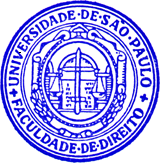 